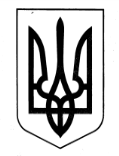 УКРАЇНАБОРІВСЬКА РАЙОННА РАДА ХАРКІВСЬКОЇ ОБЛАСТІБОГУСЛАВСЬКА ЗОШ І-ІІІ СТУПЕНІВНАКАЗ         25.12.2015                                                                                                                             № 237Про підсумки виховної роботи за І семестр 2015/2016 н.р.На виконання наказу Міністерства освіти і науки, молоді та спорту України від 31.10.2011 № 1243 «Основні орієнтири виховання учнів 1-11 класів загальноосвітніх навчальних закладів України», Концепції національно-патріотичного виховання дітей та молоді, затвердженої наказом Міністерства освіти і науки України від 16.06.2015 № 641,наказу Міністерства освіти і науки, молоді та спорту України від 03.08.2012 «Про затвердження Плану  Заходів щодо профілактики правопорушень серед дітей та учнівської молоді на період до 2015 року» , розпорядження Кабінету Міністрів України від 22.11.2010 № 2140 «Про затвердження плану заходів щодо виконання Концепції реалізації державної політики у сфері протидії поширенню наркоманії, боротьби з незаконним обігом наркотичних засобів, психотропних речовин та прекурсорів на 2011-2015 роки», постанови Кабінету Міністрів України від 21.03.2012 № 350 «Про затвердження Державної цільової соціальної програми протидії торгівлі людьми на період до 2015 року» у І семестрі 2015/2016 навчальному році здійснювалася виховна робота у школі.На  підставі аналітичної довідки про підсумки виховної роботи за І семестр 2015/2016 н.р. (Довідка додається)НАКАЗУЮ:1.Логвіненко А.В., заступнику директора з навчальної роботи:1.1. Скоригувати план виховної роботи на ІІ семестр 2015/2016 н.р.До11.01.20161.2. Перевірити та затвердити виховні плани класних керівників на ІІ семестр.                                                                                   До 15.011.3. Поновити базу даних дітей групи ризику,оновити банк даних обдарованих учнів, банк даних дітей пільгового контингенту.До 05.011.4.  Скоригувати  діяльність учнівського самоврядування, проаналізувати завдання та пропозиції.1.5. Інформацію підсумки виховної роботи надати до відділу освіти Борівської районної державної адміністрації.До 31.12.20152.Класним керівникам 1-11 класів:2.1.За активну участь у виховній роботі школи у І семестрі 2015/2016 н.р. оголосити подяку класним керівникам Положенковій Н.М., Гусєвій О.В., Титаренко Н.В., Ісаєвій В.В., Дмитренко Л.М., Винокуровій Н.Г., Куриленко Н.Л., Ісаєвій Р.Б., Ісаєву Ю.П.2.2. Підготувати виховні плани на затвердження.До 15.012.3. Зібрати інформацію  про дітей певних категорій та своєчасно інформувати адміністрацію школи про  зміни в соціальному паспорті школи.2.4. Активізувати роботу з класними колективами  із залучення дітей до участі в загальношкільних і районних заходах за планом.Протягом ІІ семестру 2015/2016 н.р.3. Контроль за виконанням наказу залишаю за собою.Директор школи                                    Н.В.ТугайЗ наказом ознайомлені:Логвіненко А.В.Положенкова Н.М.Ісаєва В.В.                                                   Гусєва О.В.Титаренко Н.В.Літвінов Д.С.Дмитренко Л.М.                                                   Винокурова Н.Г.                                            Куриленко Н.Л.                                          Ісаєва Р.Б.                                                    Галицький О.О.	Ісаєв Ю.П.Додаток до наказупо Богуславській ЗОШ І-ІІІ ст.від 25.12.2015 № 237Директор школи__________Н.В.ТугайАналітична довідкаБогуславської ЗОШ І-ІІІ ступенів Борівської районної ради Харківської областіпро стан виховної роботи за І семестр 2015/2016 н.р.На виконання наказу Міністерства освіти і науки, молоді та спорту України від 31.10.2011 № 1243 «Основні орієнтири виховання учнів 1-11 класів загальноосвітніх навчальних закладів України», Концепції національно-патріотичного виховання дітей та молоді, затвердженої наказом Міністерства освіти і науки України від 16.06.2015 № 641, наказу Міністерства освіти і науки, молоді та спорту України від 03.08.2012 «Про затвердження Плану  Заходів щодо профілактики правопорушень серед дітей та учнівської молоді на період до 2015 року» , розпорядження Кабінету Міністрів України від 22.11.2010 № 2140 «Про затвердження плану заходів щодо виконання Концепції реалізації державної політики у сфері протидії поширенню наркоманії, боротьби з незаконним обігом наркотичних засобів, психотропних речовин та прекурсорів на 2011-2015 роки», постанови Кабінету Міністрів України від 21.03.2012 № 350 «Про затвердження Державної цільової соціальної програми протидії торгівлі людьми на період до 2015 року» у І семестрі 2014-2015 навчальному році здійснювалася виховна робота у школі.Відповідно до Орієнтирів виховання у сучасній школі виховання учнів здійснюється у контексті громадянської і загальнолюдської культури, охоплює весь навчально-виховний процес, ґрунтується на свободі вибору мети життєдіяльності та поєднує інтереси особистості, суспільства і держави.Метою Орієнтирів виховання є створення цілісної моделі виховної системи у загальноосвітньому навчальному закладі на основі громадянських та загальнолюдських цінностей. Виховна робота здійснювалася за напрямами  «Ціннісне ставлення  до суспільства і до держави», «Ціннісне ставлення  до сім’ї, родини, людей», «Ціннісне ставлення  до природи», «Ціннісне ставлення  до мистецтва», «Ціннісне ставлення  до праці», «Ціннісне ставлення  до себе».Згідно  з  річним  планом роботи школи на 2015/2016 н.р. в І семестрі було проведено комплекс виховних заходів, які мали високу якість та результативність.З  метою формування ціннісного ставлення до суспільства та держави, виховання почуття поваги і гордості до рідного краю, шанування державних символів, КонституціїУкраїни у кожному кабінеті є куточки державної символіки. Новий 2015/2016 н.р. розпочався уроком «Україна – єдина країна».Протягом І семестру 2015/2016 навчального року  проведені такі виховні заходи: 1.	Загальношкільні:-	Свято День Знань (Рещиковець В.В.);-	Виховні години для учнів 1-11 класів, присвячені Дню партизанської слави «Тих днів не змовкне слава» (класні керівники 1-11 класів);-	Свято, приурочене до Дня вчителя «Вклонюся вчителю своєму» (Рещиковець В.В.);-        урочиста лінійка до Дня захисника України«Наші вартові», уроки мужності «Ми довіряєм Вам Україну» (Рещиковець В.В., класні керівники);-	Мітинг-реквієм біля пам’ятника загиблим воїнам, присвячений 71-річниці визволення України від німецьких загарбників «Вічна слава герою -солдату»(Рещиковець В.В.);-	Урочиста лінійка, присвячена Дню української писемності  «Як парость виноградної лози…», Всеукраїнський диктант - 9 клас,(Ісаєва Р.Б.);-	Операція «Чистодвір» - упорядкування шкільної території;-	Урочиста лінійка, присвячена  Дню пам’яті  жертв голодомору (Рещиковець В.В.);-	Тиждень знань безпеки життєдіяльності «Бережи своє життя» (Тугай Н.В.);-	Тиждень української мови для учнів 1-4 класів (Титаренко Н.В., вчитель початкови хкласів);-       Тиждень здоров’я  для учнів 1-4 класів (Ісаєва В.В., вчитель початкови хкласів);-       Тиждень умільців (Куриленко Н.Л);-	Тиждень правознавства «Я маю право» (Тугай Н.В., вчитель історії та правознавства);-       Зустріч з представниками кримінальної міліції Борівського РВ МВС України в Харківській області з питань профілактики злочинності серед підлітків;-	Святкова вистава до Дня Святого Миколая для учнів 1-6 класів;-	Новорічне свято: І зміна – 1, 2 класи – «Новорічна пригода біля ялинки»( Положенкова Н.М., Ісаєва В.В., вчителі початкових класів); ІІ зміна – 3,4 клас -  «Новорічна казка»(Титаренко Н.В., Гусєва О.В.,  вчителі початкових класів); ІІІ зміна – 5-11 класи – «Новорічна вечірка» (Дмитренко Л.М., класні керівники 5-11 класів);Протягом семестру учні школи стали активними учасниками районних виховних заходів: -        участь у Всеукраїнській акції «День натураліста» (Насоненко Я., учениця 11 кл.);-	участь у районному конкурсі-виставці малюнків до Дня Захисника України (Дуйко А., Соколов В.);-  участь у районному тиристичному зльоті (ІІ місце, Ісаєв Ю.П.);-	участь у Експедиції учнівської молоді «Моя Батьківщина _ Україна» за напрямом «З попелу забуття» (Вишнякова А., 11 кл.) -	фотоконкурс «Моя Україна» -Соколов В., Тягно Ю., Положенкова Л.,8 кл.-         участь у виставці – конкурсі робіт з початкового технічного моделювання (Титаренко А., 4 клас Куриленко Н.Л.);-	районний фестиваль ораторського мистецтва (Сокольська І.,Насоненко Я., 11 кл., Ісаєва Р.Б.)-	Міжнародний мовно-літературний  конкурс учнівської та студентської молоді імені Тараса Шевченка: ІсаєваНадія, 8 клас;-	Районний етап конкурсу-захисту науково-дослідницьких робіт учнів-членів МАН – СокольськаІрина, 10 клас-	Конкурс-фестиваль  «Молодь обирає здоров’я”(Вишнякова А., 11 кл., Тугай Н.В.);-	Конкурс-вікторина «Зробимо життя безпечним»: Положенкова Лілія, 8 клас (Тугай Н.В.);-       Конкурс саморобок «Енергія навколо нас» (Соколов В.,Куриленко Н.Л.);-	Конкурс «Новорічний  подарунок», «Український сувенір»:  Федорченко С.,4 кл.,  Льовочкін К., 9 кл., Тєльний В., 2 кл.(Куриленко Н.Л.);-	Виставка юних природоохоронців «Новорічний вернісаж. Замість ялинки – букет»: Козловська Юліана – 3 клас, Льовочкін К., 9 кл., Соколенко Д.,2 клас (Куриленко Н.Л.);-	Конкурс-виставка «Різдвянаписанка»: СадовніковаАліна – 1 клас, СядристаІрина – 3 клас, Соколов Владислав – 7 клас-	Конкурс різдвяно-новорічних прикрас «Різдвяна писанка» (Дзюба А., 5 кл., Соколов В.).У школі проводилась належна робота з формування здорового способу життя, попередження дитячого травматизму, спортивно-масова робота. В І семестрі педагогічний коллектив спрямував роботу на запобігання дитячому травматизму як під час уроків так і у позаурочний час.  Значна увага булла приділена проведенню профілактичних бесід, інструктажів, організації чергування учнів у школі. Протягом семестру проведені бесіди по профілактиці дитячого травматизму:-	Правила дорожнього рух-	Правила протипожежної безпеки-	Запобігання отруєнням-	Правила безпеки при користуванні газом-	Правила безпеки з вибухонебезпечними предметами-	Правила безпеки на воді-	Правила безпеки користування електроприладами, при поводженні з джерелами електроструму-	Я обираю здоровий спосіб життя  (з профілактики ВІЛ / СНІДу).Протягом семестру учні школи стали активними учасниками  спортивно-масових заходів:а) загальношкільні:-  Спортивні змагання з міні-футболу серед хлопців та дівчат  5-11 класів –-	Юнаки 8-11 класів  - І місце – 9 клас-	Дівчата 8-11 класів – І місце – 10 клас-	Хлопці  5-7 класів – І місце – 7 клас-	Дівчата 5-7 класів – І місце – 6 класу-Спортивні змагання з волейболу та піонерболу –-    Хлопці 5-11 класів – І місце – 7 клас-    Дівчата 5-11 класів – І місце – 7 клас-Спортивні змагання  з настільного тенісу серед учнів 5-11 класів та змішаних пар: - хлопці 5-11 класів – І місце – Садовніков Олексій, 8 клас - дівчата 5-11 класів – І місце – Сокольська Ірина, 10 клас- змішані пари – І місце – Сокольська Ірина, Борзило Олександр, 10 клас-Малі Олімпійські ігри:  3-4 класи, 5-6 класи, 7-8 класи- Олімпійський Тижденьб) участь у районних спортивних заходах:- 13.09.2014 року – змагання з міні-футболу середхлопців  4-6 та 7-9 класів. Юнаки 7-9 класівзайняли І місце.- 27.09.2014 року - змагання з міні-футболу середюнаків та дівчат 8-11 класів: дівчатазайняли ІІІ місце.- 11.10.2014 року – змаганняізспортивного туризму. Брали  участь 18 учнів, зайняли ІІ місце- 12.11.2014 року – спортивнізмагання з волейболу середюнаків та дівчат 8-11 класів. Призовихмісць не вибороли.- 27.11.2014 року – спортивнізмагання з міні-футболу середучнів 4-7 класів.  Хлопцізайняли ІІ місце.- 09.12.2014 року – змагання з міні-футболу середюнаків та дівчат 7-9 класів. Юнаки  вибороли  І місце.- 17.12.2014 року – спортивнізмагання з міні-футболу середюнаків та дівчат 10-11 класів. Призовихмісць не вибороли.Важливе завдання школи – створити такі умови, щоб учні після уроків залишалися в школі, знаючи, що їм буде цікаво. Тому в школі секція «Футбол», «Волейбол»,керівник Ісаєв Ю.П., вчитель фізичної культури.Особлива увага приділяється дітям, які потребують допомоги: дітям-сиротам, дітям під опікою, дітям-чорнобильцям, дітям-напівсиротам, дітям матерів-одиначок та дітям з багатодітних сімей.Організована спільна робота педагогів, батьків та учнів. Батьки залучаються до участі в загально шкільних та класних заходах. Також, у школі двічі на семестр проводяться класні батьківські збори та загальношкільні.Класні керівники ведуть спостереження за учнями з девіантною поведінкою, проводять індивідуальні бесіди як з учнями, так і з їх батьками, відвідують учнів вдома.Заступник директора з навчальної роботи                     А.В.Логвіненко